BC Randonneurs Cycling Club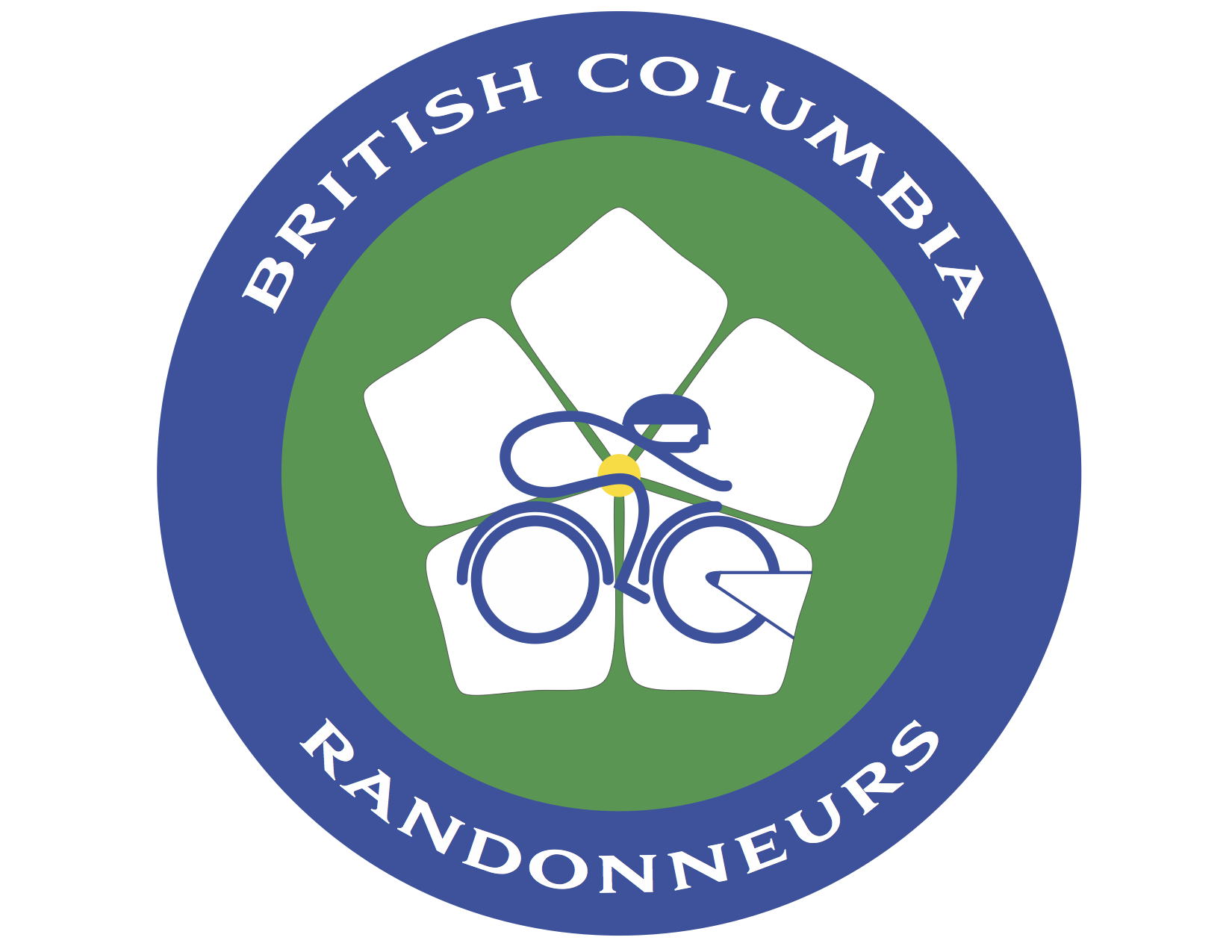 Permanent #138Control CardDave King Permanent 201KName: ______________________________________________________Address: ____________________________________________________City: ____________________________  Province/State: ______________Country: ________________________  Postal/Zip Code: ______________Telephone: ______________________  Email: ______________________Founding member of Les Randonneurs Mondiaux (1983)www.randonneurs.bc.caEach Randonneur has the control card signed at each control between the
opening and closing times. After completion send the control card to
the permanents results coordinator. Scans preferred. Date: ________________________  Start Time: ____________________                                                                  Finish Time: ___________________                                                                  Elapsed Time: _________________Rider Signature at Completion: _________________________________Permanents Program Coordinator RatificationPermanent Number:  138BC Randonneurs Cycling ClubPermanent #138Control CardDave King Permanent 201KName: ______________________________________________________Address: ____________________________________________________City: ____________________________  Province/State: ______________Country: ________________________  Postal/Zip Code: ______________Telephone: ______________________  Email: ______________________Founding member of Les Randonneurs Mondiaux (1983)www.randonneurs.bc.caEach Randonneur has the control card signed at each control between the
opening and closing times. After completion send the control card to
the permanents results coordinator. Scans preferred.Date: ________________________  Start Time: ____________________                                                                  Finish Time: ___________________                                                                  Elapsed Time: _________________Rider Signature at Completion: _________________________________Permanents Program Coordinator RatificationPermanent Number:  138BC Randonneurs Cycling ClubControlsFor Permanent #138Dave King Permanent 201K*Times are elapsed hours:minutes .  Add value to start time to obtain actual time.Emergency contact: ________________________________________________________.                                                                           (name)                              (phone number)BC Randonneurs Cycling ClubControlsFor Permanent #138Dave King Permanent 201K*Times are elapsed hours:minutes .  Add value to start time to obtain actual time.   .Emergency contact: ________________________________________________________.                                                                           (name)                              (phone number)